Изменения зарегистрированы Управлением Министерства юстиции Российской Федерации по Ульяновской области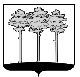 09 ноября 2017 года  Государственный регистрационный       №RU 733020002017002    
ГОРОДСКАЯ  ДУМА  ГОРОДА  ДИМИТРОВГРАДАУльяновской областиР Е Ш Е Н И Ег.Димитровград   25  октября  2017  года    	                                                   №  70/842   О внесении изменений и дополнений в Устав муниципального образования «Город Димитровград» Ульяновской области, принятый решением Городской Думы города Димитровграда Ульяновской области второго созыва от 29.06.2016 №46/556Руководствуясь Федеральным законом от 07.07.2003 №112-ФЗ «О личном подсобном хозяйстве», Законом Ульяновской области от 17.11.2003 №059-ЗО «О регулировании земельных отношений в Ульяновской области», Законом Ульяновской области от 07.07.2014 №104-ЗО «О порядке осуществления муниципального жилищного контроля на территории Ульяновской области», Федеральным законом от 01.05.2016 №119-ФЗ «Об особенностях предоставления гражданам земельных участков, находящихся в государственной или муниципальной собственности и расположенных на территориях субъектов Российской Федерации, входящих в состав Дальневосточного федерального округа, и о внесении изменений в отдельные законодательные акты Российской Федерации», Федеральным законом от 03.07.2016 №243-ФЗ «О внесении изменений в части первую и вторую Налогового кодекса Российской Федерации в связи с передачей налоговым органам полномочий по администрированию страховых взносов на обязательное пенсионное, социальное и медицинское страхование», Федеральным законом от 22.02.2017 №19-ФЗ «О внесении изменений в статьи 11 и 20 Федерального закона «О мобилизационной подготовке и мобилизации в Российской Федерации» и статью 27 Федерального закона «О воинской обязанности и военной службе», Законом Ульяновской области от 02.03.2017 №13-ЗО «О признании утратившим силу Закона Ульяновской области «О перераспределении полномочий по утверждению правил благоустройства территорий поселений (городских округов) Ульяновской области и установлению порядка участия собственников зданий (помещений в них) и сооружений в благоустройстве прилегающих территорий между органами местного самоуправления поселений (городских округов) Ульяновской области и органами государственной власти Ульяновской области», Федеральным законом от 28.03.2017 №48-ФЗ «О внесении изменений в Бюджетный кодекс Российской Федерации», Федеральным законом от 03.04.2017 №62-ФЗ «О внесении изменений в Федеральный закон «Об общих принципах организации местного самоуправления в Российской Федерации», Федеральным законом от 03.04.2017 №64-ФЗ «О внесении изменений в отдельные законодательные акты Российской Федерации в целях совершенствования государственной политики в области противодействия коррупции», Законом Ульяновской области от 30.05.2017 №49-ЗО «О внесении изменений в Закон Ульяновской области «О муниципальных образованиях Ульяновской области», Федеральным законом от 07.06.2017 №107-ФЗ «О внесении изменений в отдельные законодательные акты Российской Федерации в части совершенствования законодательства о публичных мероприятиях»,  Федеральным законом от 18.07.2017 №171-ФЗ «О внесении изменений в Федеральный закон «Об общих принципах организации местного самоуправления в Российской Федерации», Федеральным законом от 26.07.2017 №191-ФЗ «О внесении изменений в Градостроительный кодекс Российской Федерации и признании утратившими силу отдельных положений законодательных актов Российской Федерации», Федеральным законом от 26.07.2017 №195-ФЗ «О внесении изменений в статью 22 Федерального закона «Об обороне», Федеральным законом от 26.07.2017 №202-ФЗ «О внесении изменений в Федеральный закон «Об общих принципах организации местного самоуправления в Российской Федерации» и статью 9.1 Федерального закона «О физической культуре и спорте в Российской Федерации», Федеральным законом от 29.07.2017 №217-ФЗ «О ведении гражданами садоводства и огородничества для собственных нужд и о внесении изменений в отдельные законодательные акты Российской Федерации», Федеральным законом от 29.07.2017 №225-ФЗ «О внесении изменений в Федеральный закон «О водоснабжении и водоотведении» и отдельные законодательные акты Российской Федерации», Федеральным законом от 29.07.2017 №279-ФЗ «О внесении изменений в Федеральный закон «О теплоснабжении» и отдельные законодательные акты Российской Федерации по вопросам совершенствования системы отношений в сфере теплоснабжения», Городская Дума города Димитровграда Ульяновской области второго созыва решила:1. Внести в Устав муниципального образования «Город Димитровград» Ульяновской области, принятый решением Городской Думы города Димитровграда Ульяновской области второго созыва от 29.06.2016 №46/556, следующие изменения и дополнения:1.1. В части 2 статьи 1 слова «городской округ» заменить словами «городской округ с административным центром город Димитровград»;1.2. Абзац первый статьи 2 изложить в редакции следующего содержания:«Городской округ - один или несколько объединенных общей территорией населенных пунктов, не являющихся муниципальными образованиями, в которых местное самоуправление осуществляется населением непосредственно и (или) через выборные и иные органы местного самоуправления, которые могут осуществлять отдельные государственные полномочия, передаваемые органам местного самоуправления федеральными законами и законами Ульяновской области.»;1.3. Часть 1 статьи 5 изложить в редакции следующего содержания:«1. Границы города устанавливаются с учетом необходимости создания условий для развития его социальной, транспортной и иной инфраструктуры, обеспечения органами местного самоуправления города единства городского хозяйства, а также для осуществления на всей территории города отдельных государственных полномочий, переданных указанным органам федеральными законами и законами Ульяновской области.»;1.4. Часть 1 статьи 6 изложить в редакции следующего содержания:«1. Территорию города составляют земли населенных пунктов, прилегающие к ним земли общего пользования, рекреационные земли, земли для развития города.»;1.5. Часть 1 статьи 7 дополнить пунктом 4.1 следующего содержания:«4.1) осуществление в ценовых зонах теплоснабжения муниципального контроля за выполнением единой теплоснабжающей организацией мероприятий по строительству, реконструкции и (или) модернизации объектов теплоснабжения, необходимых для развития, повышения надежности и энергетической эффективности системы теплоснабжения и определенных для нее в схеме теплоснабжения в пределах полномочий, установленных Федеральным законом «О теплоснабжении»;»;1.6. Часть 1 статьи 8 дополнить пунктом 15 следующего содержания: «15) оказание содействия развитию физической культуры и спорта инвалидов, лиц с ограниченными возможностями здоровья, адаптивной физической культуры и адаптивного спорта.»; 1.7. В части 2 статьи 26:1.7.1. Дополнить пунктом 1.1 следующего содержания:«1.1) утверждение правил благоустройства территории города, устанавливающих в том числе требования по содержанию зданий (включая жилые дома), сооружений и земельных участков, на которых они расположены, к внешнему виду фасадов и ограждений соответствующих зданий и сооружений, перечень работ по благоустройству и периодичность их выполнения; установление порядка участия собственников зданий (помещений в них) и сооружений в благоустройстве прилегающих территорий;»;1.7.2. Пункт 48 исключить;1.7.3. Пункт 49 исключить;1.7.4. Дополнить пунктом 53 следующего содержания:«53) утверждение порядка предоставления помещений для проведения встреч депутатов с избирателями.»;1.8. Пункт 10 части 2 статьи 32 изложить в редакции следующего содержания:«10) дает поручения комитетам и комиссиям Городской Думы по вопросам их ведения;»;1.9. В статье 36:1.8.1. Пункт 1 части 19 изложить в редакции следующего содержания:«1) заниматься предпринимательской деятельностью лично или через доверенных лиц, участвовать в управлении коммерческой организацией или в управлении некоммерческой организацией (за исключением участия в управлении совета муниципальных образований Ульяновской области, иных объединений города, политической партией, участия в съезде (конференции) или общем собрании иной общественной организации, жилищного, жилищно-строительного, гаражного кооперативов, садоводческого, огороднического, дачного потребительских кооперативов, товарищества собственников недвижимости), кроме случаев, предусмотренных федеральными законами, и случаев, если участие в управлении организацией осуществляется в соответствии с законодательством Российской Федерации от имени Городской Думы или Главы города;»;1.8.2. Пункт 1 части 19 изложить в редакции следующего содержания:«1) заниматься предпринимательской деятельностью лично или через доверенных лиц, а также участвовать в управлении хозяйствующим субъектом (за исключением жилищного, жилищно-строительного, гаражного кооперативов,  товарищества собственников недвижимости и профсоюза, зарегистрированного в установленном порядке, Совета муниципальных образований Ульяновской области, иных объединений муниципальных образований), если иное не предусмотрено федеральными законами или если в порядке, установленном муниципальным правовым актом в соответствии с федеральными законами и законами Ульяновской области, ему не поручено участвовать в управлении этой организацией;»;1.8.3. Часть 21 изложить в редакции следующего содержания:«21. Глава города должен соблюдать ограничения, запреты, исполнять обязанности, которые установлены Федеральным законом от 25.12.2008 №273-ФЗ «О противодействии коррупции», Федеральным законом от 03.12.2012 №230-ФЗ «О контроле за соответствием расходов лиц, замещающих государственные должности, и иных лиц их доходам», Федеральным законом от 07.05.2013 №79-ФЗ «О запрете отдельным категориям лиц открывать и иметь счета (вклады), хранить наличные денежные средства и ценности в иностранных банках, расположенных за пределами территории Российской Федерации, владеть и (или) пользоваться иностранными финансовыми инструментами».»;1.8.4. Дополнить частью 22 следующего содержания:«22. Сведения о доходах, расходах, об имуществе и обязательствах имущественного характера, представленные Главой города, размещаются на официальном сайте Городской Думы в информационно-телекоммуникационной сети «Интернет» и (или) предоставляются для опубликования средствам массовой информации в порядке, определяемом муниципальным правовым актом.»;1.8.5. Дополнить частью 23 следующего содержания:«23. В    случае    досрочного   прекращения   полномочий   Главы  города его избрание осуществляется не позднее чем через шесть месяцев со дня такого прекращения полномочий. При  этом  если до истечения срока полномочий Городской Думы  осталось менее шести месяцев, избрание Главы города  осуществляется  на  первом  заседании  вновь избранной Городской Думы в правомочном составе.»;1.9. Часть 1 статьи 40 дополнить пунктом 15.1 следующего содержания:«15.1) является руководителем штаба территориальной обороны, при условии введения на территории города военного положения;»;1.10. Дополнить статьей 41.1 следующего содержания:«Статья 41.1. Полномочия Главы города в области мобилизационной подготовки и мобилизации1. Глава города несёт персональную ответственность за осуществление предусмотренных Федеральным законом от 26.02.1997 №31-ФЗ «О мобилизационной подготовке и мобилизации в Российской Федерации», другими федеральными законами и иными нормативными правовыми актами Российской Федерации в области мобилизационной подготовки и мобилизации полномочий и функций органов местного самоуправления и за исполнение обязанностей, возложенных Федеральным законом от 26.02.1997 №31-ФЗ «О мобилизационной подготовке и мобилизации в Российской Федерации», другими федеральными законами и иными нормативными правовыми актами Российской Федерации в области мобилизационной подготовки и мобилизации.2. Глава города является председателем призывной комиссии по мобилизации граждан, создаваемой в городе.»;1.11. В статье 42:1.11.1. Пункт 1 части 8 изложить в редакции следующего содержания:«1) заниматься предпринимательской деятельностью лично или через доверенных лиц, участвовать в управлении коммерческой организацией или в управлении некоммерческой организацией (за исключением участия в управлении политической партией; участия в съезде (конференции) или общем собрании иной общественной организации, жилищного, жилищно-строительного, гаражного кооперативов, садоводческого, огороднического, дачного потребительских кооперативов, товарищества собственников недвижимости; участия на безвозмездной основе в управлении указанными некоммерческими организациями (кроме политической партии) в качестве единоличного исполнительного органа или вхождения в состав их коллегиальных органов управления с разрешения представителя нанимателя (работодателя) в порядке, установленном муниципальным правовым актом), кроме случаев, предусмотренных федеральными законами, и случаев, если участие в управлении организацией осуществляется в соответствии с законодательством Российской Федерации от имени Администрации города;»;1.11.2. Пункт 1 части 8 изложить в редакции следующего содержания:«1) заниматься предпринимательской деятельностью лично или через доверенных лиц, участвовать в управлении коммерческой организацией или в управлении некоммерческой организацией (за исключением участия в управлении политической партией; участия в съезде (конференции) или общем собрании иной общественной организации, жилищного, жилищно-строительного, гаражного кооперативов, товарищества собственников недвижимости; участия на безвозмездной основе в управлении указанными некоммерческими организациями (кроме политической партии) в качестве единоличного исполнительного органа или вхождения в состав их коллегиальных органов управления с разрешения представителя нанимателя (работодателя) в порядке, установленном муниципальным правовым актом), кроме случаев, предусмотренных федеральными законами, и случаев, если участие в управлении организацией осуществляется в соответствии с законодательством Российской Федерации от имени Администрации города;»;1.11.3. Часть 9 изложить в редакции следующего содержания:«9.Глава Администрации города должен соблюдать ограничения, запреты, исполнять обязанности, которые установлены Федеральным законом от 25 декабря 2008 года №273-ФЗ «О противодействии коррупции», Федеральным законом от 3 декабря 2012 года «230-ФЗ «О контроле за соответствием расходов лиц, замещающих государственные должности, и иных лиц их доходам», Федеральным законом от 7 мая 2013 года №79-ФЗ «О запрете отдельным категориям лиц открывать и иметь счета (вклады), хранить наличные денежные средства и ценности в иностранных банках, расположенных за пределами территории Российской Федерации, владеть и (или) пользоваться иностранными финансовыми инструментами.»;1.11.4. Дополнить частью 11.1 следующего содержания:«11.1. Контракт с Главой Администрации города может быть расторгнут в судебном   порядке  на  основании  заявления  Губернатора Ульяновской области в связи с несоблюдением  ограничений, запретов, неисполнением обязанностей, которые  установлены  Федеральным  законом  от  25.12. 2008 №273-ФЗ «О противодействии  коррупции», Федеральным законом от 03.12.2012 №230-ФЗ «О контроле за   соответствием   расходов   лиц,  замещающих  государственные  должности,  и  иных лиц их доходам", Федеральным законом от 07.05.2013 №79-ФЗ «О запрете отдельным категориям лиц открывать и иметь счета (вклады), хранить наличные денежные средства и ценности в иностранных  банках,  расположенных  за  пределами  территории Российской  Федерации,   владеть   и   (или)  пользоваться  иностранными финансовыми  инструментами",   выявленными в результате проверки  достоверности  и полноты  сведений  о  доходах, расходах, об имуществе и обязательствах имущественного характера,    представляемых в соответствии с  законодательством Российской Федерации о противодействии коррупции.»;1.12. Дополнить статьёй 43.1 следующего содержания:«Статья 43.1. Полномочия Главы Администрации в области мобилизационной подготовки и мобилизацииГлава Администрации несёт персональную ответственность за осуществление предусмотренных Федеральным законом от 26.02.1997 №31-ФЗ «О мобилизационной подготовке и мобилизации в Российской Федерации», другими федеральными законами и иными нормативными правовыми актами Российской Федерации в области мобилизационной подготовки и мобилизации полномочий и функций органов местного самоуправления и за исполнение обязанностей, возложенных Федеральным законом от 26.02.1997 №31-ФЗ «О мобилизационной подготовке и мобилизации в Российской Федерации», другими федеральными законами и иными нормативными правовыми актами Российской Федерации в области мобилизационной подготовки и мобилизации.»;1.13. В статье 45:1.13.1. Часть 3 дополнить пунктом 29 следующего содержания:«29) определяет специально отведенные места для проведения встреч депутатов с избирателями, а также определяет перечень помещений, предоставляемых для проведения встреч депутатов с избирателями.»;1.13.2. В части 4:- дополнить пунктом 25.1 следующего содержания:«25.1) устанавливает нормативы состава сточных вод в соответствии с порядком, установленным правилами холодного водоснабжения и водоотведения, утвержденными Правительством Российской Федерации, на основании нормативов допустимых сбросов, установленных для объектов организаций, осуществляющих водоотведение, с учетом эффективности удаления загрязняющих веществ очистными сооружениями организаций, осуществляющих водоотведение;»;- дополнить пунктом 25.2 следующего содержания:«25.2) осуществляет в ценовых зонах теплоснабжения муниципальный контроль за выполнением единой теплоснабжающей организацией мероприятий по строительству, реконструкции и (или) модернизации объектов теплоснабжения, необходимых для развития, повышения надежности и энергетической эффективности системы теплоснабжения и определенных для нее в схеме теплоснабжения в пределах полномочий, установленных Федеральным законом «О теплоснабжении»;»;1.13.3. В части 5:- дополнить пунктом 5.1 следующего содержания:«5.1) заключает договоры о комплексном развитии территории по инициативе правообладателей земельных участков и (или) расположенных на них объектов недвижимого имущества;»;- дополнить пунктом 5.2 следующего содержания:«5.2) принимает решения о комплексном развитии территории по инициативе органа местного самоуправления;»;1.13.4. Часть 9 дополнить пунктом 12.1 следующего содержания:«12.1) разрабатывает и осуществляет меры, направленные на укрепление межнационального и межконфессионального согласия, поддержку и развитие языков и культуры народов Российской Федерации, проживающих на территории города, реализацию прав национальных меньшинств, обеспечение социальной и культурной адаптации мигрантов, профилактику межнациональных (межэтнических) конфликтов;»;1.13.5. Дополнить частью 20 следующего содержания:«20. Полномочия Администрации города в области ведения гражданами личного подсобного хозяйства:1) в пределах своих полномочий осуществляет контроль за соблюдением гражданами требований законодательства;2) определяет меры поддержки граждан, ведущих личное подсобное хозяйство, в порядке, предусмотренном законодательством Российской Федерации;3) в пределах своих полномочий разрабатывает и осуществляет меры по развитию личных подсобных хозяйств, в рамках соответствующих программ определяет форму, размеры и порядок поддержки личных подсобных хозяйств;4) ведет похозяйственные книги на основании сведений, предоставляемых на добровольной основе гражданами, ведущими личное подсобное хозяйство.»;1.14. Пункт 4 части 1 статьи 52 изложить в редакции следующего содержания:«4) Управление финансов и муниципальных закупок города Димитровграда Ульяновской области (далее по тексту – Управление финансов);»;1.15. Пункт 11 части 1 статьи 54 исключить;1.16. Часть 3 статьи 60 изложить в редакции следующего содержания:«3. Составление проекта бюджета основывается на:1) положениях послания Президента Российской Федерации Федеральному Собранию Российской Федерации, определяющих бюджетную политику (требования к бюджетной политике) в Российской Федерации;2) прогнозе социально-экономического развития;3) основных направлениях бюджетной, налоговой и таможенно-тарифной политики Российской Федерации (основных направлениях бюджетной и налоговой политики Ульяновской области, основных направлениях бюджетной и налоговой политики города);4) бюджетном прогнозе (проекте бюджетного прогноза, проекте изменений бюджетного прогноза) на долгосрочный период;5) государственных (муниципальных) программах (проектах государственных (муниципальных) программ, проектах изменений указанных программ).»;1.17. Пункт 1 части 1 статьи 64 изложить в редакции следующего содержания:«1) Основные направления бюджетной и налоговой политики города;»;1.18. В статье 81:1.18.1. Часть 9 изложить в редакции следующего содержания:«9.  Нормативные правовые акты органов местного самоуправления и должностных лиц местного самоуправления города, затрагивающие права, свободы и обязанности человека и гражданина, устанавливающие правовой статус организаций, учредителем которых выступает город, а также соглашения, заключаемые между органами местного самоуправления, вступают в силу после их официального опубликования (обнародования).»;1.18.2. Часть 10 изложить в редакции следующего содержания:«10. Нормативные правовые акты органов местного самоуправления и должностных лиц местного самоуправления города, затрагивающие права, свободы и обязанности человека и гражданина, устанавливающие правовой статус организаций, учредителем которых выступает город, а также соглашения, заключаемые между органами местного самоуправления, подлежат обязательному официальному опубликованию в течение месяца со дня их принятия, если иное не установлено самим нормативным правовым актом. ».2. В соответствии с Федеральным законом от 21.07.2005                      №97-ФЗ «О государственной регистрации уставов муниципальных образований» направить настоящее решение для государственной регистрации.3. Установить, что настоящее решение подлежит официальному опубликованию и размещению в информационно-телекоммуникационной сети «Интернет» на официальном сайте Городской Думы города Димитровграда Ульяновской области (www.dumadgrad.ru) после его государственной регистрации.4. Установить, что настоящее решение вступает в силу со дня, следующего за днем его официального опубликования, за исключением подпункта 1.8.2 пункта 1.8 части 1, подпункта 1.11.2 пункта 1.11 части 1, абзаца второго подпункта 1.13.2 пункта 1.13 части 1 настоящего решения.5. Установить, что подпункт 1.8.2 пункта 1.8 части 1, подпункт 1.11.2 пункта 1.11 части 1, абзац второй подпункта 1.13.2 пункта 1.13 части 1 настоящего решения вступают в силу с 01 января 2019 года.6. Контроль исполнения настоящего решения возложить на комитет по социальной политике и местному самоуправлению (Терехов) и Уставную комиссию при Городской Думе города Димитровграда Ульяновской области.  Глава города Димитровграда Ульяновской области                                                                      А.М.Кошаев